LösungFrage 1Welche Farbe hat der Abfalleimer für Papier?braungelbblauFrage 2Woraus wird Papier hergestellt, das nicht aus Altpapier hergestellt wurde?aus BäumenFrage 3Bild: Woraus wurde dieser Eierbecher gebastelt?
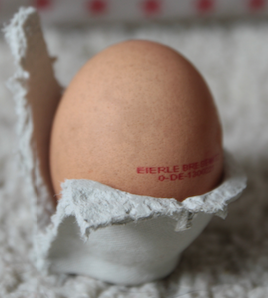 Aus einer auseinander geschnittenen EierschachtelFrage 4Für Tiere und das Klima ist es besser, Papier aus Altpapier zu verwenden. Warum?Bäume verwandeln CO2 in Sauerstoff und sind Lebensraum für viele Tiere. Deshalb ist es gut, Bäume zu schützen.Frage 5An welchem der beiden Logos erkennst du, dass ein Produkt aus Altpapier hergestellt wurde?
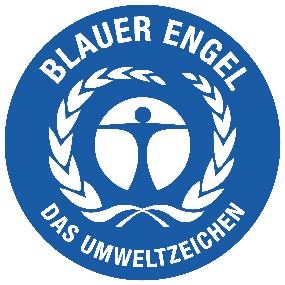 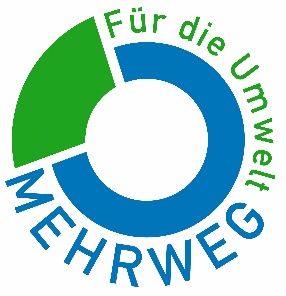 Am „Blauer Engel“-LogoFrage 6Richtig oder falsch?
Die Bäume, aus denen in Deutschland Papier hergestellt wird, sind in Deutschland gewachsen.Falsch! Die meisten Bäume kommen aus Nordeuropa oder Südamerika und müssen mit LKW und Schiffen weit transportiert werden. Das ist schlecht für das Klima.Frage 7Nennt drei Produkte, die aus Altpapier hergestellt werden können.Schulhefte, Blöcke, Papiertaschentücher, Klopapier, Küchenpapier, Papierverpackungen, etc.Frage 8Warum ist es wichtig, Papier vom restlichen Abfall zu trennen?Nur so kann daraus neues Papier hergestellt werden.Frage 9Fahrkarten und Kassenzettel sind aus Papier, gehören aber in den Restmüll. Warum?Sie haben eine dünne Beschichtung. Deshalb kann daraus kein neues Papier hergestellt werden.Frage 10Viele Menschen kleben einen Zettel an ihren Briefkasten, dass sie keine Werbung bekommen möchten. Warum ist das eine gute Idee?Wenn weniger Menschen Werbung bekommen möchten, stellen die Firmen weniger Werbeprospekte her. Dadurch können wir Papier sparen.Frage 11Wie könnt ihr Einkäufe umweltfreundlich nach Hause transportieren?a) 	Plastiktüteb) 	Papiertütec) 	Rucksack / StoffbeutelFrage 12Überlegt in eurer Gruppe, wofür ihr ein einseitig beschriebenes, aussortiertes Blatt Papier in der Schule oder daheim noch verwenden könnt.zum Malen, Basteln, für Notizen, etc.Frage 13Mittlerweile können wir bequem viele Dinge im Internet bestellen. Warum entsteht auch dabei viel Papiermüll?Die Produkte werden in Pappkartons verpackt, und in dem Paket liegen oft eine Rechnung und Werbeprospekte. Das Papier können wir sparen, wenn wir Produkte im Geschäft kaufen.Frage 14Nennt uns vier Tiere, die in Bäumen leben und die wir schützen können, indem wir Papier sparen.Vögel, Eichhörnchen, Insekten, in den Tropen auch Schlangen, Chamäleons, Faultiere, Affen, etc.Frage 15Bücher lesen macht Spaß und schlau! Was könnt ihr machen, damit ein gelesenes Buch nicht im Abfall landet?es an Freunde oder Verwandte verschenken; auf dem Flohmarkt verkaufen; in ein Tauschregal legen, etc.Frage 16Wie könnt ihr beim Bäcker Papier sparen? Semmeln in einen wiederverwendbaren Stoffbeutel oder gleich in die Brotzeitbox packen. Eine Breze, die ihr gleich esst, müsst ihr gar nicht einpacken lassen.Frage 17Nennt drei Baumarten, die in Deutschland wachsen.Buche, Eiche, Ahorn, Kastanie, Pappel, Fichte, Kiefer, Tanne, etc.Frage 18Bäume sind wichtig für das Klima. Warum?Sie nehmen das CO2 auf, das Menschen und Tiere ausatmen, das aber auch bei der Verbrennung von Erdöl und Kohle entsteht. Je mehr CO2 in die Luft gelangt, umso wärmer wird es. Deshalb benötigen wir viele Bäume, die das CO2 aufnehmen können.Frage 19Überlegt, was ihr in einer Tauschkiste im Klassenzimmer mit euren Freundinnen und Freunden tauschen könntet.Bücher, Spiele, Schmuck, Zeitschriften, etc.Frage 20Ruft nun alle Kinder zusammen und stellt euch in der Reihenfolge eurer Geburtstage auf.so gewinnt nicht eine Gruppe, sondern alle Kinder gemeinsam
Materialerstellung: Ökoprojekt MobilSpiel e.V.im Auftrag des Referats für Bildung und Sport der Landeshauptstadt München, 2021www.pi-muenchen.de/abfall